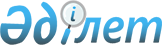 Арал ауданы бойынша пайдаланылмайтын ауыл шаруашылығы мақсатындағы жерлерге жер салығының базалық мөлшерлемелерін жоғарылату туралы
					
			Күшін жойған
			
			
		
					Қызылорда облысы Арал аудандық мәслихатының 2018 жылғы 21 маусымдағы № 163 шешімі. Қызылорда облысының Әділет департаментінде 2018 жылғы 4 шілдеде № 6356 болып тіркелді. Күші жойылды - Қызылорда облысы Арал аудандық мәслихатының 2022 жылғы 25 шілдедегі № 272 шешімімен
      Ескерту. Күші жойылды - Қызылорда облысы Арал аудандық мәслихатының 25.07.2022 № 272 шешімімен (алғашқы ресми жарияланған күнінен кейін күнтізбелік он күн өткен соң қолданысқа енгізіледі).
      "Салық және бюджеттік төленетін басқа да міндетті төлемдер туралы (Салық кодексі)" Қазақстан Республикасының 2017 жылғы 25 желтоқсандағы Кодексінің 509-бабының 5-тармағына, "Қазақстан Республикасындағы жергілікті мемлекеттік басқару және өзін-өзі басқару туралы" Қазақстан Республикасының 2001 жылғы 23 қаңтардағы Заңының 6-бабының 1-тармағының 13) тармақшасына сәйкес Арал аудандық мәслихаты ШЕШІМ ҚАБЫЛДАДЫ:
      1. Арал ауданы бойынша Қазақстан Республикасының жер заңнамасына сәйкес пайдаланылмайтын ауыл шаруашылығы мақсатындағы жерлерге жер салығының базалық мөлшерлемелері 5 (бес) есеге жоғарылатылсын.
      2. Осы шешім алғашқы ресми жарияланған күнінен кейін күнтізбелік он күн өткен соң қолданысқа енгізіледі.
					© 2012. Қазақстан Республикасы Әділет министрлігінің «Қазақстан Республикасының Заңнама және құқықтық ақпарат институты» ШЖҚ РМК
				
      Арал аудандық мәслихатыныңкезектен тыс жиырма алтыншысессиясының төрағасы

Ж. Жалғасбеков

      Арал аудандықмәслихатының хатшысы

Д. Мадинов

      "КЕЛІСІЛДІ""Қазақстан Республикасы Қаржыминистрлігінің Мемлекеттік кірістеркомитеті Қызылорда облысы бойыншаМемлекеттік кірістер департаментініңАрал ауданы бойынша Мемлекеттіккірістер басқармасы" республикалықмемлекеттік мекемесінің басшысыБ. Дүйсенов ___________________"21" маусым 2018 жыл 
